PRESS RELEASEBravilor Bonamat launches the Sego compact espresso machineHeerhugowaard, the Netherlands | 12 March 2018 — Bravilor Bonamat is delighted to launch the Sego. Within its small outline this fully automatic espresso machine —as you would expect from Bravilor Bonamat— is technically highly advanced.Bravilor Bonamat has developed a unique rotation brewer: the CIRCO-brewer. The Sego uses this patent brewer to determine the right pressure and the perfect extraction time; this is the contact time between the freshly ground coffee beans and the water and it is of overriding importance in achieving a really good cup of coffee. The CIRCO-brewer has been awarded with the NSF certification, highlighting how easy it is to remove, dismantle and clean, thereby greatly simplifying daily maintenance.The Sego has been designed in response to the trend of rising demand for bean-to-cup machines. It is intended especially for smaller offices and SME company waiting rooms; locations where a consumer machine would be inappropriate but a large professional machine would be too big and often too expensive. The Sego is a fully automatic espresso machine; you will benefit from its many practical features such as ease of use, consistent quality every brew, quick and easy preparation.Bravilor Bonamat has selected the range of standard choices in the menu with great care. Each drink can be adapted to your specifications, settings such as the consistency of grind, pre-wetting, contact time, coffee to water ratio and of course the cup size. The full-colour touch screen offers 30 choices. With a single touch the Sego prepares coffee crème, cappuccino, espresso, Americano or latte macchiato from freshly ground beans. Naturally, the machine also supplies hot water for tea.The Sego is available now. Please visit our website for more information: www.bravilor.com.Images and logoSego espresso machineBravilor Bonamat logo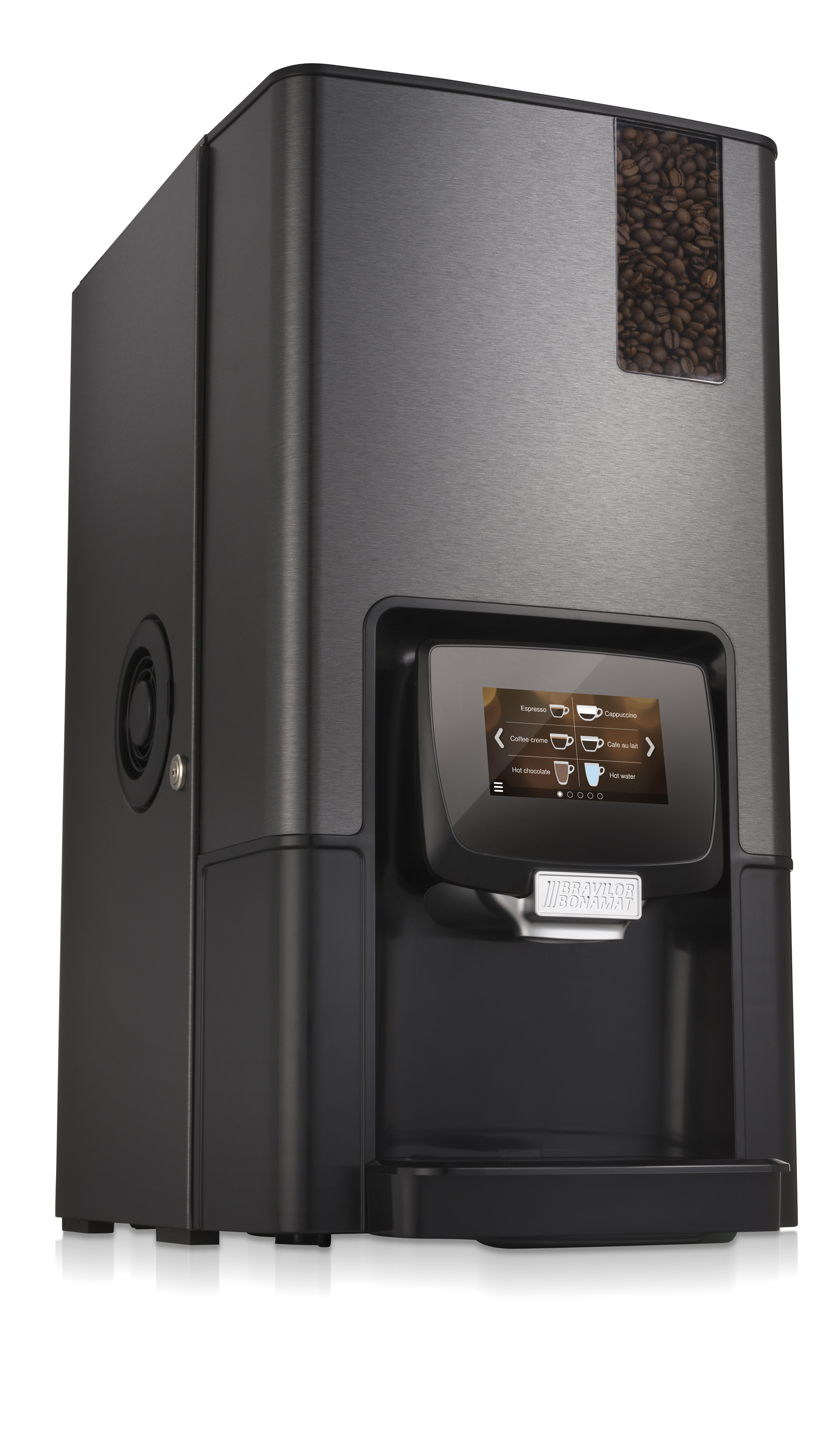 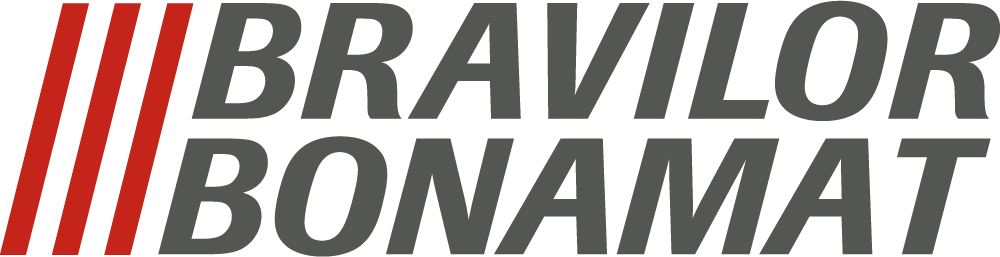 